8. Which emotions do these emojis depict? Use the new words and expressions you have learned in exercises 3 – 6.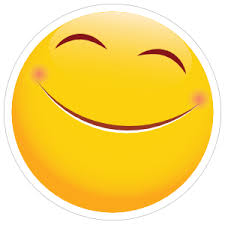 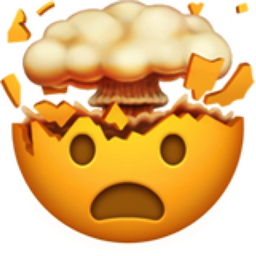 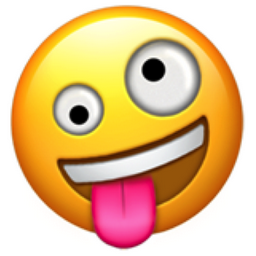 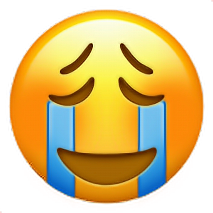 overjoyed		    mortified				in floods of tears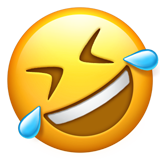 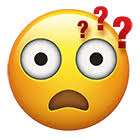 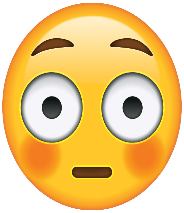 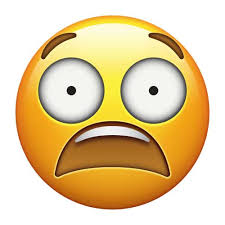 laugh one’s head off	perplexed/dumfounded	      ashamed		  scated stiff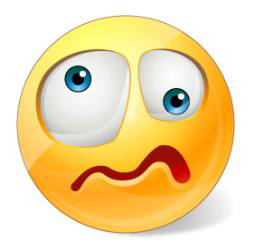 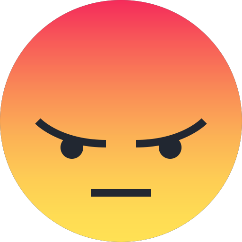 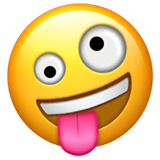 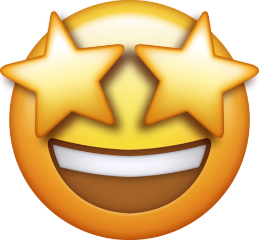     perplexed		cheesed off		  wound up		exhilarated